Great Trethew Vintage Rally 2024 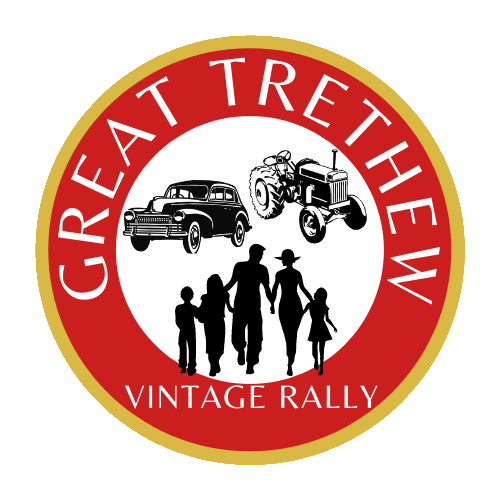 APPLICATION FORM FOR THE MAIN CAMPING FIELDTRACTOR, MOTORBIKE, COMMERCIAL, MILITARY AND CLASSIC CAR EXHIBITORS ONLYOne complimentary camping pass with each exhibitor application, additional pitches at £11 for the weekend, please use one form for each pitch required.ARRIVAL & DEPARTURE Campers staying on the main camping field are welcome to arrive on site from Thursday 23rd August and may arrive between the hours of 4pm and 7.00pm. No campers will be permitted to pitch after 7.30pm. Pitches are offered on a first come first served basis unless you have booked and paid for a reserved pitch. If you would like to reserve a pitch, please send a £10 donation with your booking form and complete the table below. Cheques should be made payable to Great Trethew Vintage Rally. Please mark your preferences.DETAILS OF CARAVAN/TENT/MOTORHOMEDECLARATIONI agree to abide by the rules for camping/caravanning at the Great Trethew Rally and have read, understood and agree to abide by the accompanying notes to this form. By signing this form I confirm that all necessary insurance cover for camping/caravanning will be valid for the duration of the show.Signed:									Date:Print Name:Please return the completed form to the Camping Steward with a self-addressed stamped A5-sized envelope to enable us to send you your pass. Kate Williams - 43 Woodgate Road, Liskeard, Cornwall, PL14 6ET       07795 571 720Contact name:Address:Post code:Telephone:Show day contact: E-mail address:Preference for contact:Exhibit - please selectTractor/Motorbike/Commercial/Military/Classic CarDate of arrival and approximate timeClose to the main rally fieldClose to hedgeLevel ish groundClose to facilitiesMake and Model